35th Annual“VIKING BOWL”MIAMISBURG VARSITY FOOTBALL GOLF OUTING4 Person ScrambleShotgun Start @ 2:00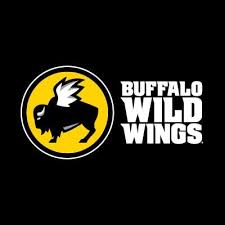 Registration Opens @ 12:30 Rain or Shine$65 per Person or $260 per Team- Scramble Format		- Lunch  / Snacks   (4 Player Teams)		- Hole Competitions- Green & Cart Fees		- Door Prizes			 Register soon because there is only- Range Balls			- Dinner				 enough room for 36 teams!!!!Beers / Pop are Only $1.00 at the Course